INVITATION TO TENDERTender for the Slurry Surfacing Treatment of Footways - supply and layPeriod:  26th March 2018 to 27th March 2020Contract ref: DN307721Return Date: - 12 Noon, on 11th January 2018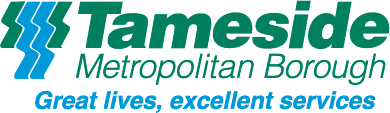 